DUGA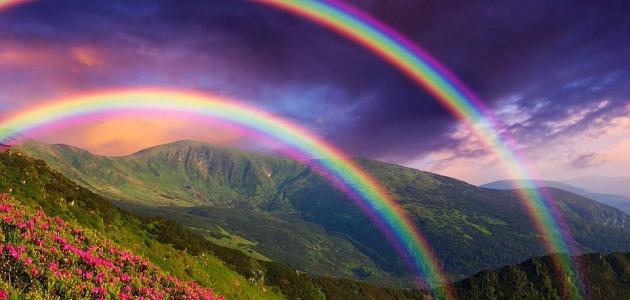 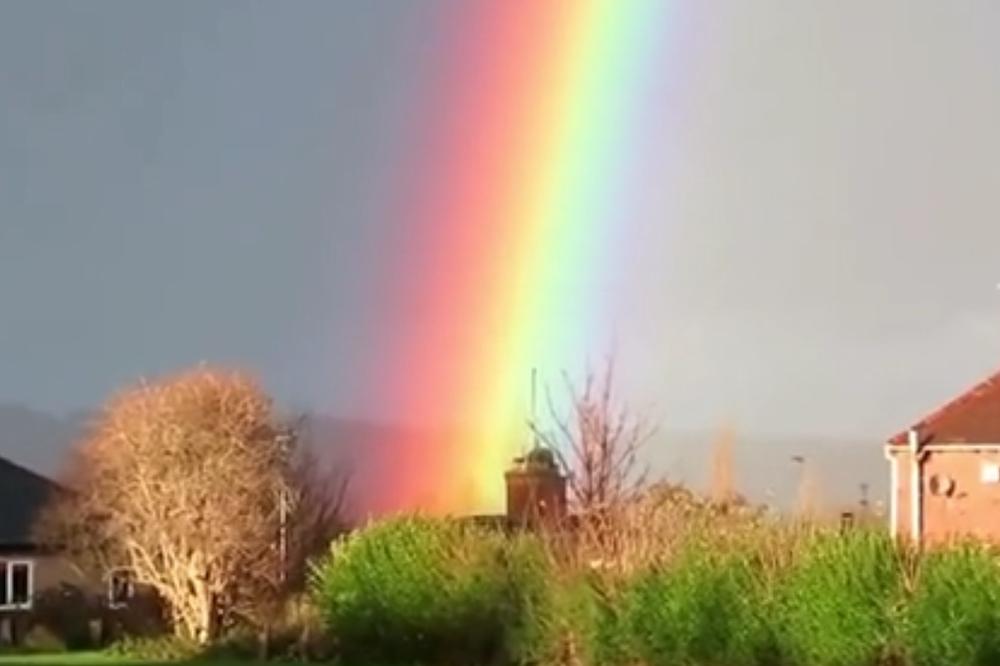 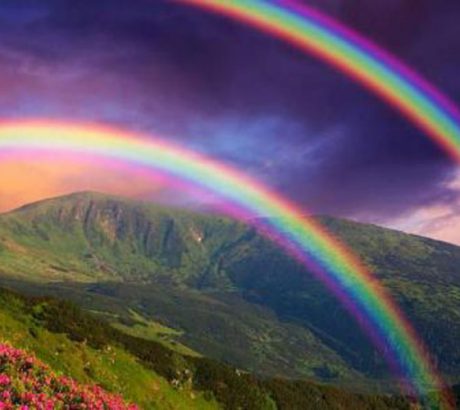 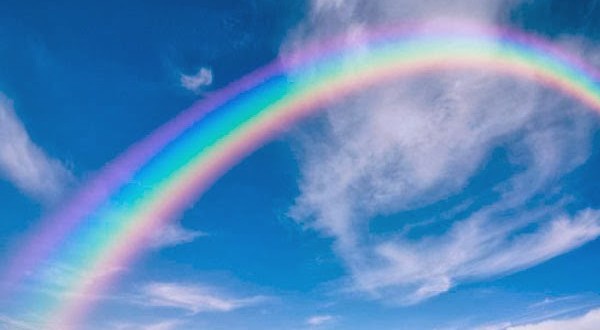 